INDICAÇÃO Nº 230/2018Assunto: Solicita a execução do conserto e manutenção da ponte da Estrada Municipal Joaquim Antonio de Camargo Pires, conforme especifica.Senhor Presidente:INDICO ao Senhor Prefeito Municipal, nos termos do Regimento Interno desta Casa de Leis que se digne S. Exª providenciar a execução do conserto e manutenção da ponte da Estrada Municipal Joaquim Antonio de Camargo Pires, bairro do Pinhal, a pedido dos moradores dessa comunidade que estão tendo dificuldades com o péssimo estado dessa via pública, devido à erosão nas cabeceiras da referida ponte e à tubulação entupida, e dificultando o trânsito de veículos (imagem anexa).Portanto, espera-se que essa INDICAÇÃO seja atendida o mais rápido possível pelo setor responsável.SALA DAS SESSÕES, 05 de março de 2018.HIROSHI BANDOVereador – Vice-Presidente – PP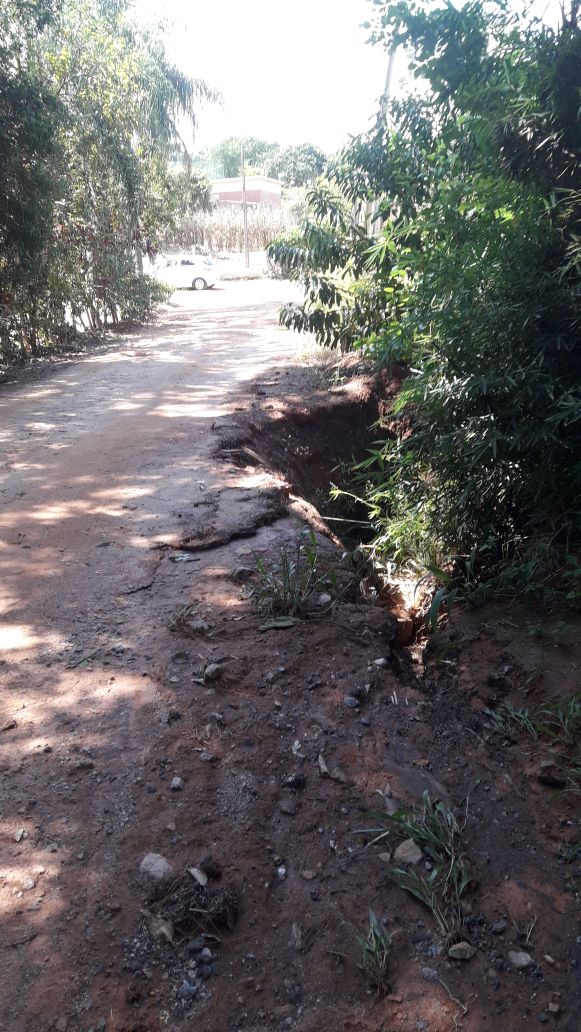 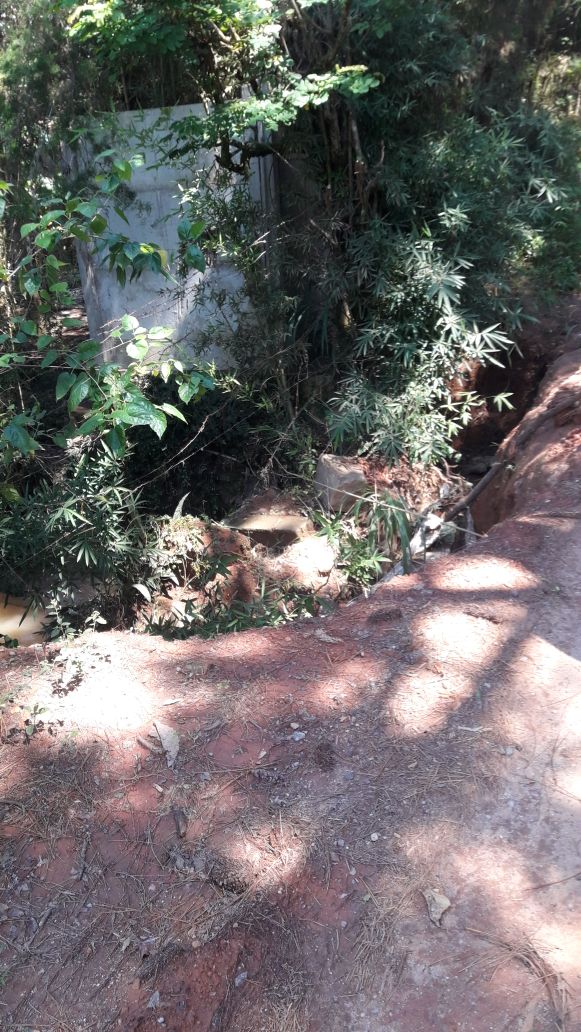 